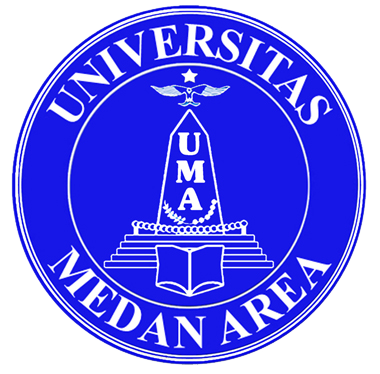 KATA PENGANTARPuji syukur kehadirat Allah SWT atas segala nikmat dan kemudahan yang dikaruniakan kepada kita dalam menjalankan berbagai tugas dan aktivitas, khususnya kami sebagai tim EKTS yang telah menyelesaikan laporan ini. Ucapan terima kasih kami sampaikan sebesar-besarnya kepada Pimpinan Yayasan Pendidikan Haji Agus Salim (YPHAS) sebagai Pembina, kepada Rektor, Wakil Rektor I dan Wakil Rektor III sebagai Penanggung Jawab, kepada Wakil Rektor II sebagai Koordinator dan kepada Tim Evaluasi/Skoring EKTS yang telah memberikan dukungan sehingga REKAPITULASI  EKTS DOSEN SEMESTER GANJIL TA. 2016/2017 UNIVERSITAS MEDAN AREA dapat terselesaikan dengan baik. Tujuan dari rekapitulasi ini dilakukan untuk mendapatkan gambaran bagi Pimpinan Yayasan dan Universitas tentang kinerja Dosen di Fakultas yang ada di Universitas Medan Area sebagai peta keaktifan Dosen dalam melakukan Tridharma Perguruan Tinggi,  dan untuk meningkatkan peran serta dari pendidik untuk dapat selalu aktif dalam melakukan Tridharma Perguruan Tinggi. Indikator rekapitulasi yang dilakukan adalah berkas pengisian EKTS yang dikembalikan oleh Dosen-dosen yang ada di Universitas Medan Area dengan merujuk dari PERMENPAN.Hasil REKAPITULASI EKTS DOSEN SEMESTER GANJIL TA. 2016/2017 UNIVERSITAS MEDAN AREA ini diharapkan dapat berguna bagi pengembangan Karier dan informasi yang dapat berguna untuk peningkatan peran serta dari Dosen-dosen dan sebagai peta keaktifan Dosen di Lingkungan Universitas Medan Area dan sebagai bahan bagi Dosen untuk mengurus kepangkatan.Tim PenyusunDAFTAR ISIKata Pengantar	iDaftar Isi	iiBAB I. Hasil Penilaian/Skor RKTS dan EKTS Seluruh Fakultas 	1BAB II. Hasil Rekapitulasi EKTS Dosen Semester Genap TA 2015/2016 	6         II.1 Bidang Pendidikan 	6         II.2 Bidang Penelitian 	16         II.3 Bidang Pengabdian Kepada Masyarakat 	22         II.4 Bidang Kegiatan Penunjang Tridharma Perguruan Tinggi 	26         II.5 Bidang Kegiatan Non Akademik 	31         II.6 Bidang Pengembangan Karir 	33BAB III. Kesimpulan dan Rekomendasi 	34          III.1 Kesimpulan 	34          III.2 Rekomendasi 	36LampiranBAB IHASIL PENILAIAN/SKOR RKTS DAN EKTS SELURUH FAKULTASBerikut adalah hasil penilaian/skor RKTS Semester Genap 2016/2017 dan EKTS Semester Ganjil 2016/2017 seluruh Fakultas Universitas Medan Area :1.1 Fakultas TeknikPelaksana penilaian/skor RKTS dan EKTS Fakultas Teknik adalah Endang Sari Simanullang, SP, M.Si. Adapun hasil penilaian adalah sebagai berikut :1.2 Fakultas PsikologiPelaksana penilaian/skor RKTS dan EKTS Fakultas Psikologi adalah Chalis Fajri Hasibuan, ST, M.Sc. Adapun hasil penilaian adalah sebagai berikut :1.3 Fakultas PertanianPelaksana penilaian/skor RKTS dan EKTS Fakultas Pertanian adalah Ir. Haniza, MT. Adapun hasil penilaian adalah sebagai berikut :1.4 Fakultas IsipolPelaksana penilaian/skor RKTS dan EKTS Fakultas Isipol adalah Dewi Nur Anggraeni, S.Si, M.Sc. Adapun hasil penilaian adalah sebagai berikut :1.5 Fakultas BiologiPelaksana penilaian/skor RKTS dan EKTS Fakultas Biologi adalah Ir. Hj. Haniza, MT. Adapun hasil penilaian adalah sebagai berikut :1.6 Fakultas HukumPelaksana penilaian/skor RKTS dan EKTS Fakultas Hukum adalah Syarifah Muthia Putri, ST.,MT. Adapun hasil penilaian adalah sebagai berikut :1.7 Fakultas EkonomiPelaksana penilaian/skor RKTS dan EKTS Fakultas Ekonomi adalah Rahmiati, S.Si., M.Si. Adapun hasil penilaian adalah sebagai berikut :1.8 PascasarjanaPelaksana penilaian/skor RKTS dan EKTS Pascasarjana adalah Ida Fauziah, S.Si., M.Si. Adapun hasil penilaian adalah sebagai berikut :BAB IIHASIL REKAPITULASI EKTS DOSEN SEMESTER GANJIL TA 2016/2017Lembaga Penjaminan Mutu telah Melaksanakan program EKTS dan RKTS di awal semester dan melaporkan hasil evaluasi kinerja dosen melalui isian Evaluasi Kinerja Tridharma Semester (EKTS) yang dilakukan oleh Dosen Tetap dan Dosen Tidak Tetap Khusus di Lingkungan Universitas Medan Area, pada semester ganjil TA 2016/2017. Berikut ini adalah rincian dari masing-masing berkas isian Form EKTS, berkaitan dengan jumlah Dosen yang telah menyerahkan berkas dalam form isian tersebut, dapat dilihat pada keterangan dibawah  ini :II.1   Bidang PendidikanBerkas Mengikuti Pendidikan Sekolah dan Memperoleh Gelar Doktor (S3)Dosen yang menyerahkan berkas pendidikan sekolah dan memperoleh gelar Doktor (S3) yaitu oleh Dosen Fakultas Isipol sebanyak 1 orang, Fakultas Teknik, Ekonomi, dan Pertanian sebanyak 1 orang, sedangkan Fakultas Psikologi, Hukum, Biologi dan Pascasarjana tidak ada Dosen yang menyerahkan berkas memperoleh gelar Doktor (S3), dapat dilihat pada tabel 1. Tabel 1. Tabel Dosen yang menyerahkan berkas memperoleh gelar Doktor (S3)Berkas PerkuliahanDosen yang menyerahkan berkas perkuliahan yang paling banyak dilakukan oleh Dosen Fakultas Teknik sebanyak 24 orang Dosen dan yang Kedua adalah Dosen Fakultas Ekonomi  sebanyak 20 orang Dosen, Fakultas Pertanian sebanyak 14 orang, Fakultas Hukum sebanyak 12 orang, Fakultas Psikologi sebanyak 11 orang, Fakultas Biologi sebanyak 8 orang, Fakultas Isipol sebanyak 7 orang, sedangkan untuk Fakultas yang paling sedikit menyerahkan berkas perkuliahan adalah Dosen Pascasarjana sebanyak 6 Dosen,  dapat dilihat pada tabel 2.  Tabel 2. Tabel Dosen yang menyerahkan berkas perkuliahan dan menyelenggarakan pendidikan di laboratoriumBerkas RPSPenyerahan berkas RPS paling banyak dilakukan oleh Dosen Fakultas Pertanian dan Hukum sebanyak 12 orang Dosen, Dosen Fakultas Teknik dan Ekonomi sebanyak 10 orang Dosen, Dosen Fakultas Biologi sebanyak 8 orang Dosen, Dosen Fakultas Psikologi sebanyak 7 orang Dosen, Fakultas Isipol dan Pascasarjana sebanyak 5 orang, Dosen yang menyerahkan berkas RPS dapat dilihat pada tabel 3.Tabel 3. Tabel Dosen yang menyerahkan berkas RPSBerkas Penyelenggaraan Membimbing SeminarPenyelenggaraan membimbing seminar paling banyak dilakukan oleh Dosen Fakultas Teknik sebanyak 19 orang Dosen, Dosen Fakultas Ekonomi sebanyak 16 orang Dosen, Dosen Fakultas Pertanian sebanyak 13 orang Dosen, Dosen Fakultas Psikologi sebanyak 9 orang Dosen, Fakultas Biologi dan Hukum sebanyak 8 orang, Fakultas Isipol sebanyak 6 orang dan Pascasarjana sebanyak 5 orang, data tersebut dapat dilihat pada tabel 4.Tabel 4. Tabel Dosen yang menyerahkan berkas membimbing seminar mahasiswaBerkas Pembimbingan Mahasiswa Dalam Praktek Kerja Lapangan/Field TripDosen yang menyerahkan berkas pembimbingan mahasiswa dalam praktek kerja lapangan ataupun field trip paling banyak diberikan oleh Dosen Fakultas Teknik sebanyak 15 orang sedangkan untuk Fakultas lain seperti Fakultas Pertanian sebanyak 12 orang, Fakultas Psikologi sebanyak 4 orang, Fakultas Isipol dan Pascasarjana sebanyak 3 orang, serta Fakultas Biologi dan Hukum sebanyak 3 orang, dan Fakultas Ekonomi sebanyak 1 orang Dosen yang menyerahkan berkas praktek kerja lapangan/field trip, dapat dilihat pada tabel 5.Tabel 5. Tabel Dosen yang menyerahkan berkas membimbing mahasiswa dalam praktek kerja lapangan/field tripBerkas Pembimbing UtamaSetiap Dosen yang memiliki kepangkatan lektor dapat menjadi pembimbing utama, Fakultas Teknik menjadi Fakultas yang Dosennya paling banyak menyerahkan berkas sebagai pembimbing utama sebanyak 13 orang dan dilanjutkan oleh Fakultas Ekonomi dan Fakultas Pertanian sebanyak 12 orang, Fakultas Hukum sebanyak 9 orang, Fakultas Psikologi dan Pascasarjana sebanyak 6 orang, Fakultas Biologi sebanyak 4 orang dan untuk Fakultas Isipol sebanyak 1 orang, dapat dilihat pada tabel 6. Tabel 6. Tabel Dosen yang menyerahkan berkas pembimbing utamaBerkas Pembimbing PendampingFakultas yang Dosennya menyerahkan berkas sebagai pembimbing pendamping paling banyak pada Fakultas Pertanian sebanyak 12 orang dan dilanjutkan oleh Fakultas Teknik dan Fakultas Ekonomi sebanyak 9 orang, Fakultas Hukum sebanyak 7 orang, Fakultas Psikologi dan Fakultas Biologi yaitu sebanyak 6 orang Dosen, Pascasarjana sebanyak 5 orang Dosen, dan untuk Fakultas Isipol sebanyak 1 orang  Dosen  yang menyerahkan berkas pembimbing pendamping, dapat dilihat pada tabel 7.Tabel 7. Tabel Dosen yang menyerahkan berkas pembimbing pendampingBerkas Sebagai Ketua Penguji Sidang Tugas Akhir Dosen yang menyerahkan berkas sebagai ketua penguji sidang tugas akhir paling banyak dilakukan oleh Fakultas Ekonomi sebanyak 11 orang, Fakultas Pertanian sebanyak 9 orang, Fakultas Teknik dan Fakultas Hukum sebanyak 7 orang, Pascasarjana sebanyak 5 orang, Fakultas Psikologi sebanyak 3 orang, Fakultas Isipol dan Fakultas Biologi sebanyak 2 orang, dapat dilihat pada tabel 8.Tabel 8. Tabel Dosen yang menyerahkan berkas ketua penguji sidang tugas akhirBerkas Sebagai Anggota Penguji Sidang Tugas AkhirFakultas yang Dosennya menyerahkan berkas sebagai anggota penguji sidang tugas akhir paling banyak dilakukan oleh Dosen Fakultas Pertanian dengan 13 orang Dosen, Fakultas Teknik sebanyak 12 orang, Fakultas Ekonomi sebanyak 10 orang, Fakultas Psikologi, Biologi dan Pascasarjana sebanyak 6 orang, Fakultas Hukum sebanyak 5 orang, dan Fakultas Isipol sebanyak 3 orang, dapat dilihat pada tabel 9.Tabel 9. Tabel Dosen yang menyerahkan berkas anggota penguji sidang tugas akhirBerkas Sebagai Dosen PAFakultas yang Dosennya menyerahkan berkas sebagai Dosen PA paling banyak dilakukan oleh Dosen Fakultas Ekonomi dengan 18 orang Dosen, Fakultas Pertanian sebanyak 13 orang, Fakultas Psikologi sebanyak 8 orang, Fakultas Teknik sebanyak 7 orang, Fakultas Isipol dan Biologi sebanyak 5 orang, Fakultas Hukum sebanyak 4 orang, Pascasarjana sebanyak 2 orang Dosen, dapat dilihat pada tabel  10.Tabel 10. Tabel Dosen yang menyerahkan berkas Dosen PABerkas Mengembangkan Program KuliahFakultas yang Dosennya menyerahkan berkas mengembangkan program kuliah paling banyak dilakukan oleh Dosen Fakultas Pertanian dengan 2 orang Dosen, untuk Fakultas Teknik, Fakultas Ekonomi, Fakultas Biologi, dan Pascasarjana sebanyak 1 orang Dosen, Fakultas Hukum, Fakultas Isipol, dan Fakultas Psikologi  tidak ada Dosen yang menyerahkan berkas, dapat dilihat pada tabel 11.Tabel 11. Tabel Dosen yang menyerahkan berkas mengembangkan program kuliahBerkas Mengembangkan Bahan Pengajaran (Buku Ajar)Fakultas yang Dosennya menyerahkan berkas mengembangkan bahan pengajaran (buku ajar) paling banyak dilakukan oleh Dosen Fakultas Ekonomi sebanyak 3 orang Dosen, Fakultas Teknik sebanyak 2 orang, Fakultas Isipol, Fakultas Pertanian, dan Pascasarjana sebanyak 1 orang Dosen yang menyerahkan berkas mengembangkan bahan pengajaran (buku ajar), yang tidak menyerahkan sama sekali berkas mengembangkan bahan pengajaran (buku ajar) adalah Dosen Fakultas Hukum, Psikologi dan Biologi, dapat dilihat pada tabel 12.Tabel 12. Tabel Dosen yang menyerahkan berkas mengembangkan bahan pengajaran (buku ajar)Berkas Mengembangkan Bahan Pengajaran (Diktat, Modul, Petunjuk Praktikum)Fakultas yang Dosennya menyerahkan berkas mengembangkan bahan pengajaran paling banyak dilakukan oleh Dosen Fakultas Ekonomi sebanyak 11 orang Dosen, Fakultas Teknik dan Fakultas Pertanian sebanyak 6 orang, Fakultas Psikologi dan Fakultas Biologi sebanyak 4 orang, Fakultas Isipol dan Pascasarjana sebanyak 3 orang, dan Fakultas Hukum tidak ada Dosen yang menyerahkan berkas mengembangkan bahan pengajaran (Diktat, Modul, Petunjuk Praktikum), dapat dilihat pada tabel 13.Tabel 13. Tabel Dosen yang menyerahkan berkas mengembangkan bahan pengajaran (diktat)Berkas Blog & E-LearningFakultas yang Dosennya menyerahkan blog dan e-learning paling banyak dilakukan oleh Dosen Fakultas Teknik dengan 21 orang Dosen, selanjutnya Fakultas Ekonomi sebanyak 14 orang, Fakultas Pertanian sebanyak 13 orang, Fakultas Hukum sebanyak 12 orang, Fakultas Psikologi sebanyak 11 orang, Fakultas Isipol sebanyak 8 orang, Pascasarjana sebanyak 6 orang, dan Fakultas Biologi sebanyak 5 orang Dosen yang menyerahkan berkas menyampaikan blog dan e-learning, dapat dilihat pada tabel 14.Tabel 14. Tabel Dosen yang menyerahkan bahan pengajaran (blog dan e-learning)Berkas Menyampaikan Orasi Ilmiah Fakultas yang Dosennya menyerahkan berkas orasi ilmiah paling banyak dilakukan oleh Dosen Fakultas Isipol dengan 1 orang Dosen, Fakultas Ekonomi, Fakultas Pertanian, Fakultas Hukum, Fakultas Psikologi, Fakultas Teknik, Fakultas Biologi dan Pascasarjana tidak ada Dosen yang menyerahkan berkas menyampaikan orasi ilmiah, dapat dilihat pada tabel 15.Tabel 15. Tabel Dosen yang menyerahkan berkas menyampaikan orasi ilmiahBerkas Menduduki Jabatan Perguruan Tinggi Fakultas yang Dosennya menyerahkan berkas menduduki jabatan Perguruan Tinggi paling banyak dilakukan oleh Dosen Fakultas Teknik dan Pertanian dengan 8 orang Dosen, Fakultas Hukum dan Isipol sebanyak 4 orang, Fakultas Ekonomi sebanyak 3 orang, Fakultas Biologi dan Pascasarjana sebanyak 2 orang, dan Fakultas Psikologi tidak ada Dosen yang menyerahkan berkas menduduki jabatan akademik, dapat dilihat pada tabel 16.Tabel 16. Tabel Dosen yang menyerahkan berkas jabatan Perguruan TinggiBerkas Pengembangan Diri Untuk Peningkatan KompetensiFakultas yang Dosennya menyerahkan berkas pengembangan diri untuk peningkatan kompetensi paling banyak dilakukan oleh Dosen Fakultas Pertanian dengan 7 orang Dosen, Fakultas Teknik dan Ekonomi sebanyak 6 orang, Fakultas Biologi sebanyak 4 orang, Fakultas Isipol sebanyak 3 orang, Fakultas Psikologi dan Pascasarjana sebanyak 1 orang, Fakultas Hukum tidak ada Dosen yang menyerahkan berkas pengembangan diri untuk peningkatan kompetensi, dapat dilihat pada tabel 17.Tabel 17. Tabel Dosen yang menyerahkan berkas pengembangan diri untuk peningkatan kompetensiII.2   Bidang PenelitianBerkas Hasil Penelitian Yang Dipublikasikan Dalam Jurnal InternasionalDosen yang melakukan aktifitas penelitian dan menyerahkan berkas hasil penelitian yang dipublikasikan dalam jurnal internasional paling banyak dilakukan oleh Fakultas Pertanian dengan jumlah Dosen sebanyak 3 orang, Fakultas Hukum dan Pascasarjana sebanyak 2 orang, Fakultas Teknik sebanyak 1 orang, Fakultas Ekonomi, Fakultas Isipol, Fakultas Psikologi dan Fakultas Biologi tidak ada Dosen yang menyerahkan berkas hasil penelitian yang dipublikasikan dalam jurnal internasional, dapat dilihat pada tabel 18.Tabel 18. Tabel Dosen yang menyerahkan berkas hasil penelitian yang dipublikasikan dalam jurnal ilmiah internasionalBerkas Hasil Penelitian Yang Dipublikasikan Dalam Jurnal Nasional TerakreditasiDosen yang melakukan aktifitas penelitian dan menyerahkan berkas hasil penelitian yang dipublikasikan dalam jurnal nasional terakreditasi paling banyak dilakukan oleh Fakultas Pertanian dengan jumlah Dosen sebanyak 2 orang, Fakultas Teknik, Fakultas Ekonomi, dan Fakultas Hukum sebanyak 1 orang, Fakultas Isipol, Fakultas Psikologi, Fakultas Biologi dan Pascasarjana tidak ada Dosen yang menyerahkan berkas hasil penelitian yang dipublikasikan dalam jurnal nasional terakreditasi, dapat dilihat pada tabel 19.Tabel 19. Tabel Dosen yang menyerahkan berkas hasil penelitian yang dipublikasikan dalam jurnal nasional terakreditasiBerkas Hasil Penelitian Yang Dipublikasikan Dalam Jurnal Nasional Tidak TerakreditasiDosen yang melakukan aktifitas penelitian dan menyerahkan berkas hasil penelitian yang dipublikasikan dalam jurnal nasional tidak terakreditasi paling banyak dilakukan oleh Fakultas Ekonomi dengan jumlah Dosen sebanyak 12 orang, Fakultas Pertanian sebanyak 9 orang, Fakultas Teknik dan Fakultas Biologi sebanyak 6 orang, Fakultas Psikologi sebanyak 5 orang, Fakultas Isipol yaitu sebanyak 4 orang, Pascasarjana sebanyak 2 orang, dapat dilihat pada tabel 20.Tabel 20. Tabel Dosen yang menyerahkan berkas hasil penelitian yang dipublikasikan dalam jurnal nasional tidak terakreditasiBerkas Makalah Ilmiah Seminar/Simposium/Pertemuan Ilmiah Internasional (Dalam Prosiding)Program Pascasarjana merupakan Fakultas yang paling aktif dalam menyerahkan berkas makalah ilmiah seminar/simposium/pertemuan ilmiah internasional (dalam prosiding) dengan jumlah 2 orang, Fakultas Teknik, Fakultas Ekonomi, Fakultas Pertanian, dan Fakultas Psikologi sebanyak 1 orang, Fakultas Biologi, Fakultas Isipol, Fakultas Hukum tidak ada Dosen yang menyerahkan berkas makalah ilmiah seminar/simposium/pertemuan ilmiah internasional (dalam prosiding), dapat dilihat pada tabel 21.Tabel 21.   Tabel Dosen yang menyerahkan  makalah seminar/simposium/pertemuanIlmiah Internasional (dalam Prosiding)Berkas Makalah Ilmiah Seminar/Simposium/Pertemuan Ilmiah Nasional (Dalam Prosiding)Dosen Fakultas Pertanian merupakan Fakultas yang paling aktif dalam menyerahkan berkas makalah ilmiah seminar/simposium/pertemuan ilmiah nasional (dalam prosiding) dengan jumlah 3 orang, Fakultas Teknik, Biologi, dan Pascasarjana sebanyak 1 orang, untuk Fakultas Psikologi, Fakultas Ekonomi, Fakultas Isipol, Fakultas Hukum tidak ada Dosen yang menyerahkan berkas makalah ilmiah seminar/simposium/pertemuan ilmiah nasional (dalam prosiding), dapat dilihat pada tabel 22.Tabel 22. Tabel Dosen yang menyerahkan  makalah seminar/simposium/pertemuanIlmiah Nasional (dalam Prosiding)Berkas Tulisan Disajikan Dalam Koran/Majalah Populer/Media UmumDosen Fakultas Pertanian merupakan Fakultas yang paling aktif dalam menyerahkan berkas tulisan disajikan dalam koran/majalah populer/media umum dengan jumlah 1 orang, untuk Fakultas Ekonomi, Fakultas Teknik, Fakultas Psikologi, Fakultas Biologi, Fakultas Isipol, Fakultas Hukum dan Pascasarjana tidak ada Dosen yang menyerahkan berkas tulisan disajikan dalam koran/majalah populer/media umum, dapat dilihat pada tabel 23.Tabel 23. Tabel Dosen yang menyerahkan  berkas tulisan disajikan dalam koran/majalah  populer/media umumBerkas Penelitian Murni Melalui LP2MSalah satu faktor aktifnya Dosen dalam melaksanakan Tridharma Perguruan Tinggi adalah mengikuti penelitian, Dosen Fakultas Pertanian merupakan Dosen yang paling aktif dalam menyerahkan berkas penelitian murni melalui LP2M yaitu sebanyak 11 orang, Fakultas Ekonomi 10 orang, Fakultas Psikologi sebanyak 5 orang, Fakultas Isipol dan Pascasarjana sebanyak 4 orang, Fakultas Biologi sebanyak 3 orang, dan Fakultas Hukum sebanyak 2 orang Dosen yang menyerahkan berkas penelitian murni melalui LP2M, dapat dilihat pada tabel 24.Tabel  24. Tabel Dosen yang menyerahkan  berkas penelitian  murni melalui LP2MBerkas Penelitian Murni Mandiri Tersimpan di PerpustakaanSalah satu faktor aktifnya Dosen dalam melaksanakan Tridharma Perguruan Tinggi adalah mengikuti penelitian, Dosen Fakultas Ekonomi merupakan Dosen yang paling aktif dalam menyerahkan berkas penelitian murni mandiri tersimpan di perpustakaan yaitu sebanyak 3 orang, Fakultas Teknik, Hukum dan Psikologi sebanyak 2 orang, Fakultas Pertanian sebanyak 5 orang, dan Fakultas Isipol, Biologi dan Pascasarjana tidak ada Dosen yang menyerahkan berkas penelitian murni mandiri tersimpan di perpustakaan, dapat dilihat pada tabel 25.Tabel  25. Tabel Dosen yang menyerahkan  berkas penelitian murni mandiri tersimpan di perpustakaanII.3   Bidang Pengabdian Kepada MasyarakatBerkas Melaksanakan Pengembangan Hasil Pendidikan dan Penelitian Yang Dapat Dimanfaatkan Oleh MasyarakatDosen Fakultas Pertanian merupakan Dosen yang paling aktif dalam menyerahkan berkas melaksanakan pengembangan hasil pendidikan dan penelitian yang dapat dimanfaatkan oleh masyarakat yaitu sebanyak 5 orang, Fakultas Ekonomi sebanyak 4 orang, Fakultas Teknik dan Isipol sebanyak 3 orang, Fakultas Biologi sebanyak 2 orang, Fakultas Hukum dan Pascasarjana sebanyak 1 orang, Fakultas Psikologi tidak ada Dosen yang menyerahkan berkas melaksanakan pengembangan hasil pendidikan dan penelitian yang dapat dimanfaatkan oleh masyarakat, dapat dilihat pada tabel 26.Tabel 26. Tabel Dosen yang menyerahkan berkas melaksanakan pengembangan hasil pendidikan dan penelitian yang dapat dimanfaatkan oleh masyarakatBerkas Memberikan Latihan/Penyuluhan/Penataran/Ceramah Pada Masyarakat (Terjadwal)Dosen Fakultas Ekonomi merupakan Dosen yang paling aktif menyerahkan berkas memberikan latihan/penyuluhan/penataran/ceramah pada masyarakat (terjadwal) sebanyak 8 orang, Fakultas Teknik sebanyak 6 orang, Fakultas Pertanian dan Psikologi sebanyak 4 orang, Pascasarjana sebanyak 2 orang, Fakultas Biologi sebanyak 1 orang, Fakultas Hukum dan Isipol tidak ada Dosen yang menyerahkan berkas memberikan latihan/penyuluhan/penataran/ceramah pada masyarakat (terjadwal), dapat dilihat pada tabel 27. Tabel 27. Tabel Dosen yang menyerahkan  berkas memberi latihan/penyuluhan/penataran/ceramah pada masyarakat (terjadwal)Berkas Memberikan Latihan/Penyuluhan/Penataran/Ceramah Pada Masyarakat (Insidental)Dosen Fakultas Pertanian merupakan Dosen yang paling aktif menyerahkan berkas memberikan latihan/penyuluhan/penataran/ceramah pada masyarakat (insidental) sebanyak 7 orang, Fakultas Teknik dan Ekonomi sebanyak 5 orang, Fakultas Hukum sebanyak 4 orang, Pascasarjana dan Fakultas Biologi sebanyak 3 orang, Fakultas Isipol sebanyak 2 orang, Fakultas Psikologi sebanyak 1 orang Dosen yang menyerahkan berkas memberikan latihan/penyuluhan/penataran/ceramah pada masyarakat (insidental), dapat dilihat pada tabel 28.  Tabel 28.  Tabel Dosen yang menyerahkan  berkas memberi latihan/penyuluhan/Penataran/ceramah pada masyarakat (insidental)Berkas Memberikan Pelayanan Kepada Masyarakat Berdasarkan KepakaranDosen Fakultas Teknik dan Hukum merupakan Dosen yang paling aktif dalam menyerahkan berkas memberikan pelayanan kepada masyarakat berdasarkan kepakaran yaitu sebanyak 3 orang, Fakultas Ekonomi sebanyak 2 orang, Fakultas Isipol dan Psikologi sebanyak 1 orang, untuk Fakultas Pertanian, Fakultas Biologi, dan Pascasarjana tidak ada Dosen yang menyerahkan berkas memberikan pelayanan kepada masyarakat berdasarkan kepakaran, dapat dilihat pada tabel 29.Tabel 29.  Tabel Dosen yang menyerahkan  berkas memberi pelayanan kepadaMasyarakat berdasarkan kepakaranBerkas Memberikan Pelayanan Kepada Masyarakat Berdasarkan Tugas Dari LembagaDosen yang menyerahkan berkas memberikan pelayanan kepada masyarakat berdasarkan tugas dari lembaga untuk Dosen Fakultas Teknik yaitu sebanyak 2 orang, Fakultas Ekonomi dan Psikologi sebanyak 1 orang, Fakultas Pertanian, Fakultas Isipol, Fakultas Hukum, Fakultas Biologi dan Pascasarjana tidak ada Dosen yang menyerahkan berkas memberikan pelayanan kepada masyarakat berdasarkan tugas dari lembaga, dapat dilihat pada tabel 30.Tabel 30.   Tabel Dosen yang menyerahkan  berkas memberi pelayanan kepadaMasyarakat berdasarkan tugas dari lembagaBerkas Membuat/Menulis Karya Pengabdian Pada Masyarakat Yang Tidak DipublikasikanDosen yang menyerahkan berkas membuat/menulis karya pengabdian pada masyarakat yang tidak dipublikasikan untuk Dosen Fakultas Pertanian sebanyak 3 orang, Fakultas Ekonomi dan Isipol sebanyak 2 orang, Fakultas teknik sebannyak 1 orang, untuk Fakultas Hukum, Fakultas Psikologi, Fakultas Biologi, dan Pascasarjana tidak ada Dosen yang menyerahkan berkas membuat/menulis karya pengabdian pada masyarakat yang tidak dipublikasikan, dapat dilihat pada tabel 31.Tabel 31. Tabel Dosen yang menyerahkan  berkas membuat/menulis karya pengabdian pada masyarakat yang tidak dipublikasikanII.4   Bidang Kegiatan Penunjang Tridharma Perguruan TinggiBerkas Menjadi Ketua Dalam Suatu Panitia/Badan Pada Perguruan TinggiDosen Fakultas Teknik, Pertanian, Biologi dan Pascasarjana merupakan Dosen yang paling banyak dalam menyerahkan berkas menjadi ketua dalam suatu panitia/badan pada Perguruan Tinggi sebanyak 3 orang, Fakultas Hukum sebanyak 1 orang, untuk Fakultas Ekonomi, Fakultas Psikologi, Fakultas Isipol tidak ada Dosen yang menyerahkan berkas menjadi ketua dalam suatu panitia/badan pada Perguruan Tinggi, dapat dilihat pada tabel 32. Tabel 32. Tabel Dosen yang menyerahkan berkas ketua panitia Perguruan TinggiBerkas Menjadi Anggota Dalam Suatu Panitia/Badan Pada Perguruan TinggiDosen Fakultas Pertanian merupakan Dosen yang paling banyak dalam menyerahkan berkas menjadi anggota dalam suatu panitia/badan pada Perguruan Tinggi sebanyak 10 orang, Fakultas Teknik sebanyak 7 orang, Fakultas Ekonomi sebanyak 5 orang, Fakultas Biologi sebanyak 4 orang, Fakultas Isipol, Hukum dan Pascasarjana sebanyak 3 orang, Fakultas Psikologi tidak ada Dosen yang menyerahkan berkas menjadi anggota dalam suatu panitia/badan pada Perguruan Tinggi, dapat dilihat pada tabel 33.  Tabel 33. Tabel Dosen yang menyerahkan  berkas menjadi anggota Perguruan TinggiBerkas Menjadi Pengurus Organisasi Profesi Tingkat NasionalDosen Fakultas Teknik, Isipol, dan Pascasarjana merupakan Dosen yang paling aktif dalam menyerahkan berkas menjadi pengurus organisasi profesi tingkat nasional sebanyak 1 orang, untuk Fakultas Ekonomi, Fakultas Pertanian, Fakultas Hukum, Fakultas Psikologi, Fakultas Biologi tidak ada Dosen yang menyerahkan berkas  menjadi pengurus organisasi profesi tingkat nasional, dapat dilihat pada tabel 34.  Tabel 34. Tabel Dosen yang menyerahkan  berkas pengurus tingkat nasionalBerkas Menjadi Anggota Biasa Organisasi Profesi Tingkat NasionalDosen Fakultas Pertanian menyerahkan berkas sebanyak 8 orang, Fakultas Fakultas Teknik sebanyak 4 orang, Fakultas Ekonomi, Isipol dan Psikologi sebanyak 2 orang, Fakultas Hukum dan Pascasarjana sebanyak 1 orang, untuk Fakultas Biologi tidak ada Dosen yang menyerahkan berkas menjadi anggota biasa organisasi profesi tingkat nasional, dapat dilihat pada tabel 35.Tabel 35. Tabel Dosen yang menyerahkan  berkas anggota biasa tingkat nasionalBerkas Berperan Serta Aktif Dalam Pertemuan Ilmiah Sebagai Ketua Pada Pertemuan Int./Nas/RegionalDosen Fakultas Teknik, Ekonomi, Pertanian, Hukum menyerahkan berkas sebanyak 1 orang, Fakultas Perta, Fakultas Isipol, Psikologi, Biologi dan Pascasarjana tidak ada Dosen yang menyerahkan berkas berperan secara aktif dalam pertemuan ilmiah sebagai ketua pada pertemuan int/nas/regional, dapat dilihat pada tabel 36.Tabel 36. Tabel Dosen yang menyerahkan  berkas berperan aktif sebagai ketua pertemuan Int/Nas/RegionalBerkas Berperan Serta Aktif Dalam Pertemuan Ilmiah Sebagai Anggota Pada Pertemuan Int./Nas/RegionalDosen Fakultas Pertanian menyerahkan berkas sebanyak 11 orang, Fakultas Ekonomi dan Pascasarjana sebanyak 3 orang, Fakultas Teknik, Isipol, Biologi sebanyak 2 orang, Fakultas Hukum sebanyak 1 orang, Fakultas Psikologi tidak ada Dosen yang menyerahkan berkas berperan secara aktif dalam pertemuan ilmiah sebagai anggota pada pertemuan int/nas/regional, dapat dilihat pada tabel 37.Tabel 37. Tabel Dosen yang menyerahkan berkas berperan aktif sebagai anggota dalam pertemuan ilmiah int/nas/regionalBerkas Berperan Serta Aktif Dalam Pertemuan Ilmiah Sebagai Ketua Pada Pertemuan di lingkungan PTDosen juga harus dapat berperan secara aktif dalam pertemuan ilmiah sebagai ketua pada pertemuan di lingkungan Perguruan Tinggi, Dosen Fakultas Biologi merupakan Dosen yang paling aktif dalam mengumpulkan berkas berperan secara aktif dalam pertemuan ilmiah sebagai ketua pada pertemuan di lingkungan Perguruan Tinggi sebanyak 4 orang, Pascasarjana sebanyak 2 orang, Fakultas Pertanian sebanyak 1 orang, Fakultas Teknik, Ekonomi, Hukum, Isipol, Psikologi tidak ada yang menyerahkan berkas berperan secara aktif dalam pertemuan ilmiah sebagai ketua pada pertemuan di lingkungan Perguruan Tinggi, dapat dilihat pada tabel 38.Tabel 38. Tabel Dosen yang menyerahkan  berkas berperan aktif sebagai ketua  dalam pertemuan ilmiah di lingkungan Perguruan TinggiBerkas Berperan Serta Aktif Dalam Pertemuan Ilmiah Sebagai Anggota Pada Pertemuan di lingkungan PTDosen juga harus dapat berperan secara aktif dalam pertemuan ilmiah sebagai anggota pada pertemuan di lingkungan Perguruan Tinggi, Dosen Fakultas Pertanian merupakan Dosen yang paling aktif dalam mengumpulkan berkas berperan secara aktif dalam pertemuan ilmiah sebagai anggota pada pertemuan di lingkungan Perguruan Tinggi sebanyak 12 orang, Fakultas Teknik sebanyak 6 orang, Fakultas Ekonomi dan Biologi sebanyak 4 orang, Pascasarjana sebanyak 3 orang, Fakultas Isipol sebanyak 2 orang, Fakultas Psikologi sebanyak 1 orang, untuk Fakultas hukum tidak ada yang menyerahkan berkas berperan secara aktif dalam pertemuan ilmiah sebagai anggota pada pertemuan di lingkungan Perguruan Tinggi, dapat dilihat pada tabel 39.Tabel 39. Tabel Dosen yang menyerahkan  berkas berperan aktif sebagai anggota  dalam pertemuan ilmiah di lingkungan Perguruan TinggiII.5   Bidang Kegiatan Non AkademikBerkas Mengikuti PHBI/Pengajian/Senam/Kegiatan Kampus/Upacara Nasional/Wisuda/PromosiDosen di Lingkungan Perguruan Tinggi Universitas Medan Area memiliki kewajiban untuk mengikuti aktifitas kegiatan non akademik, dan Dosen yang paling aktif dalam menyerahkan berkas yaitu Dosen Fakultas Ekonomi sebanyak 15 orang, Fakultas Teknik sebanyak 13 orang, Fakultas Pertanian sebanyak 12 orang, Fakultas Hukum dan Psikologi sebanyak 8 orang, Fakultas Biologi sebanyak 6 orang, dan Pascasarjana sebanyak 5 orang Dosen yang menyerahkan berkas mengikuti PHBI/pengajian/senam/kegiatan kampus/upacara nasional/wisuda/promosi, dapat dilihat pada tabel 40.Tabel 40. Tabel Dosen yang menyerahkan berkas mengikuti PHBI/pengajian/senam/kegiatan kampus/upacara nasional/wisuda/promosiBerkas Kegiatan Kepanitiaan/Task Force Di Lingkungan UMADosen di Lingkungan Perguruan Tinggi Universitas Medan Area memiliki kewajiban untuk mengikuti kegiatan kepanitiaan/task force di lingkungan UMA, dan Dosen yang paling aktif dalam menyerahkasn berkas kegiatan kepanitiaan/task force di lingkungan UMA yaitu Dosen Fakultas Pertanian sebanyak 10 orang, Fakultas Ekonomi sebanyak 7 orang, Fakultas Teknik, Biologi dan Pascasarjana sebanyak 5 orang, Fakultas Hukum sebanyak 4 orang, Fakultas Isipol sebanyak 3 orang, dan Fakultas Psikologi sebanyak 1 orang Dosen yang menyerahkan berkas kegiatan kepanitiaan/task force di lingkungan UMA, dapat dilihat pada tabel 41.Tabel 41. Tabel Dosen yang menyerahkan  berkas kegiatan kepanitiaan/task forII.6   Bidang Pengembangan Karir.Berkas Mengusulkan Kenaikan Pangkat Akademik/GolonganSetiap Dosen harus memiliki pangkat akademik dan golongan yang dapat menunjang kinerja Dosen. Dosen yang menyerahkan berkas kenaikan pangkat akademik/golongan paling banyak terdapat pada Fakultas Hukum dan Psikologi yaitu sebanyak 4 orang, Fakultas Teknik, Ekonomi, Pertanian dan Biologi sebanyak 3 orang, Pascasarjana sebanyak 1 orang, dan Fakultas Isipol tidak ada Dosen yang menyerahkan berkas mengusulkan kenaikan pangkat akademik/golongan, dapat dilihat pada tabel 42. Tabel 42. Tabel Dosen yang menyerahkan berkas pengusulan kenaikan jabatanBerkas Mengikuti Pendidikan S3Dosen yang menyerahkan berkas mengikuti pendidikan S3 paling banyak terdapat pada Fakultas Ekonomi yaitu sebanyak 3 orang, Fakultas Hukum dan Biologi sebanyak 2 orang, Fakultas Teknik dan Pertanian sebanyak 1 orang, Fakultas Psikologi, Fakultas Isipol dan Pascasarjana tidak ada Dosen yang menyerahkan berkas mengikuti Pendidikan S3, dapat dilihat pada tabel 43. Tabel 43. Tabel Dosen yang menyerahkan berkas mengikuti pendidikan S3BAB IIIKESIMPULAN DAN REKOMENDASIIII.1.  KESIMPULANDosen yang berperan aktif dalam hal bidang pendidikan melalui berkas yang diserahkan sebagai barang bukti dilakukan oleh Fakultas secara berurutan adalah :Fakultas TeknikFakultas EkonomiFakultas PertanianFakultas PsikologiFakultas IsipolFakultas HukumFakultas BiologiPascasarjanaDosen yang berperan aktif dalam hal bidang penelitian melalui berkas yang diserahkan sebagai barang bukti yang dilakukan oleh Fakultas secara berurutan adalah :Fakultas PertanianFakultas EkonomiFakultas PsikologiFakultas IsipolFakultas TeknikPascasarjanaFakultas HukumFakultas BiologiDosen yang berperan aktif dalam hal bidang pengabdian kepada masyarakat melalui berkas yang diserahkan sebagai barang bukti yang dilakukan oleh Dosen Fakultas secara berurutan adalah :Fakultas EkonomiFakultas IsipolFakultas PsikologiFakultas TeknikPascasarjanaFakultas HukumFakultas BiologiFakultas PertanianDosen yang berperan aktif dalam hal bidang penunjang Tridharma Perguruan Tinggi melalui berkas yang diserahkan sebagai barang bukti yang dilakukan oleh Dosen Fakultas secara berurutan adalah :Fakultas TeknikFakultas PsikologiFakultas IsipolFakultas EkonomiPascasarjanaFakultas PertanianFakultas HukumFakultas BiologiDosen yang berperan aktif dalam hal bidang kegiatan non akademik melalui berkas yang diserahkan sebagai barang bukti yang dilakukan oleh Dosen Fakultas secara berurutan adalah :Fakultas TeknikFakultas PertanianFakultas PsikologiFakultas EkonomiFakultas IsipolFakultas HukumFakultas BiologiPascasarjanaDosen yang berperan aktif dalam hal bidang perkembangan karir melalui berkas yang diserahkan sebagai barang bukti yang dilakukan oleh Dosen Fakultas secara berurutan adalah :Fakultas TeknikFakultas BiologiFakultas HukumFakultas EkonomiFakultas PsikologiFakultas IsipolPascasarjanaFakultas PertanianIII.2   REKOMENDASIPihak program studi ataupun pihak Fakultas agar memberikan himbauan kepada Dosen-dosen untuk mengisi EKTS/RKTS dan melengkapi berkas pendukung (barang bukti) yang dikirim secara online, dengan periode pengisian dan menyerahkan berkas pendukung berdasarkan waktu semester pada tahun ajaran yaitu :Semester A : 1 September – 28 FebruariSemester B : 1 Maret – 31 AgustusNilai/Skoring EKTS dari Dosen dapat menjadi bahan Evaluasi bagi Pimpinan Fakultas.Berkas Yang dilampirkan dapat dijadikan bahan untuk usulan kenaikan pangkat jabatan akademik Dosen yang bersangkutan, sehingga diharapkan dapat mempercepat proses kenaikan pangkat akademik.NoNamaRKTSScore EKTSNoNamaRKTSScore EKTS1Amirsyam Nasution, H. Ir. MT 11.62Amrinsyah, Ir. MM -3Amru Siregar, Ir. MT 14.84Budhi Santri Kusuma, ST, MT145Bobby Umroh, ST, MT 18.86Chalis Fajri Hasibuan, ST, M.Sc 41.57Dadan Ramdan, Prof. Dr. M.Eng, M.Sc -8Edy Hermanto, Ir. M.Sc-9Faisal Irsan Pasaribu, ST, MT 21.710Haniza, Hj. Ir. MT 32.511Irwan, H. Ir. MT17.812Juanda Hakim Lubis, ST, M.Kom-13Kamaluddin Lubis, Ir. MT -14Kamil Mustafa, Ir. MT -15Marali Banjarnahor, Ir. M.Si-16Melloukey Ardan, Ir. MT 31.417Neneng Yulia Barky, Ir. MT 20.218Ninny Asnidar Siregar, Hj. Ir. M.Si 41.519Nuril Mahda Rkt, Ir. MT 19.220Nurmaidah, Ir. MT-36.621Rina Saraswaty, ST, MT 2322Rizki Mulyono, S.Kom, M.Kom-23Sherlly Maulana, ST, MT 23.224Sirmas Munthe, ST, MT 1825Suprayitno, Ir. MT 927Syarifah Muthia Putri, ST, MT-28Usman Harahap, Ir. H. MT1130Waridah Pulungan, Hj. Dra. M.Hum 56.631Yance, Ir. MT -32Yuana Delvika, ST, MT 42.633Yunita Syahfitri Rambe, ST, MT-34Zulfikar Sembiring, S.Kom, M.Kom-NoNamaRKTSScore EKTSNoNamaRKTSScore EKTS1Andy Chandra, M.Psi 24.92Anna Wati Dewi Purba, M.Si 13.83Eryanti Novita, S.Psi, M.Psi 17.44Istiana, S.Psi, M.Pd 25.45Laili Alfita, S.Psi, MM 106Maghfirah, S.Psi, M.Psi-7Mulia Siregar, Drs, M.Psi 1.48Nafeesa, S.Psi, M.Psi 119Nini Sri Wahyuni, S.Psi, M. Pd 40.610Salamiah Sari Dewi, S.Psi, M.Psi 36.411Shirley Melita Sembiring, S.Psi, M.Psi 9.812Siti Aisyah, S.Psi, M.Psi -13Syafrizaldi, S.Psi, M.Psi22.814Zuhdi Budiman, M.Psi-NoNamaRKTSScore EKTSNoNamaRKTSScore EKTS1Asmah Indrawati, Ir. MP 24.22Azwana, Ir. MP 19.043Ellen L.Panggabean, Ir. MP 33.224Endang Sari Simanullang, SP, M.Si 38.425Erwin Pane, Ir. MP 27.66Faoeza Hafiz Saragih, SP, M.Sc 26.87Fatmawati Harahap, Dra. Hj. MAP 15.38Gusmeizal, H. Ir. MP 36.089Gustami Harahap, Ir. MP 33.3610Khairul Saleh, Drs. MMA 12.0211Maimunah, Ir. M.Si 37.9412Mitra Musika Lubis, SP, M.Si 27.1413Rahma Sari Siregar, SP, M.Si 23.714Sumihar Hutapea, Dr. Ir. MS 53.7615Syahbuddin, Dr. Ir. M.Si 49.82NoNamaRKTSScore EKTSNoNamaRKTSScore EKTS1Agung Suharyanto, S.Sn, M.Si 23.642Armansyah Matondang, S.Sos, M.Si 253Beby Masitho Batubara, S.Sos, MAP 17.564Effiati Juliana Hasibuan, Dra. M.Si 13.765Indra Muda, Drs. MAP -6Nina Siti Salmaniah Siregar, Dra. M.Si 40.527Rehia K. Isabella Barus, S.Sos, MSP 16.88Ressi Dwiana, S.Sos, MA -9Rosmala Dewi, Dra. MPd 3.410Syafruddin Ritonga, Drs. MAP 25.5811Taufik Wal Hidayat, S.Sos, MAP-12Walid Mustafa Sembiring, S.Sos, MIP -NoNamaRKTSScore EKTSNoNamaRKTSScore EKTS1Abdul Karim, S.Si, M.Si 24.22Deni Akbar Tanjung, S.Si, M.Si 203Ferdinand Susilo, S.Si, M.Si 18.44Ida Fauziah, S.Si, M.Si 24.945Jamilah Nasution, S.Pd, M.Si 16.16Riyanto, Drs. M.Sc 22.67Rosliana Lubis, S.Si, M.Si 29.18Sartini, Dra. M.Sc 43.04NoNamaRKTSScore EKTSNoNamaRKTSScore EKTS1Abdul Lawali Hasibuan, H. SH, MH-9.22Agus Salim Daulay, Drs. H. MA-63Anggreni Atmei Lubis, SH, M.Hum23.24Jamilah, Hj. SH, MH-41.045Maswandi, H. SH, M.Hum-17.526Marsella, SH, M.Kn-7Rafiqi, SH, MH 108Ridho Mubarak, SH, MH 15.529Riswan Munthe, SH, MH 17.4410Sri Hardini, SS, MS 1411Sri Hidayani, SH, M.Hum 18.112Suhatrizal, SH, MH-13Taufik Siregar, SH, M.Hum 18.114Wessy Trisna, SH, MH 16.315Zaini Munawir, SH, M. Hum25.92NoNamaRKTSScore EKTSNoNamaRKTSScore EKTS1Adelina Lubis, SE, M.Si 24.72Ahmad Prayudi, SE, MM -3Ali Usman Siregar, Drs. M.Si-4Amrin Mulia U, SE, MM 16.55Eka Dewi Setia Tarigan, SE, M.Si 226Hasbiana Dalimunthe, SE, M.Ak10.17Hery Syahrial, SE, M.Si 288Ihsan Effendi, Dr. SE, M.Si17.99Ilham Ramadhan Nasution, SE, M.Si, AK -10Isnaniah Laili Khatmi Safitri, Dra. MMA 2111Karlonta Nainggolan, SE, MSA44.612Linda Lores, SE, M.Si34.413Miftahuddin, Drs. MBA 25.414Muhammad Yamin Siregar, Ir. MM 41.515Muslim Wijaya, SE, M.Si 116Patar Marbun, Drs. M.Si -17Retnawati Siregar, Dra. Hj. SE, M.Si 25.218Rosmaini, Hj. Dra. MMA, Ak 17.819Sari Bulan Tambunan, Hj. SE, MMA 28.220Tohap Parulian, Ir. MSi 33.421Warsani Purnamasari, SE, AK, CA, MM 22NoNamaRKTSScore EKTSNoNamaRKTSScore EKTS1Abdul Kadir, Dr, Ir, Hj, M.Si 51.42Abdul Rahman, Ir. MP 23.243Azhar Azis, S.Psi, MA -4Isnaini, SH, M.Hum -5Muazzul, SH, M. Hum -6Rahmi Lubis, S.Psi, M. Psi 26.647Retna Astuti Kuswardani, Prof, Dr. MS74.418Siti Mardiana, Dr, Ir, Hj. M.Si 61.419Yusniar Lubis, Hj. Ir. MMA, Dr. Prof -